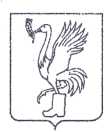 СОВЕТ ДЕПУТАТОВТАЛДОМСКОГО ГОРОДСКОГО ОКРУГА МОСКОВСКОЙ ОБЛАСТИ141900, г. Талдом, пл. К. Маркса, 12                                                          тел. 8-(49620)-6-35-61; т/ф 8-(49620)-3-33-29Р Е Ш Е Н И Еот __25 апреля____  2019 г.                                                                     №  43┌                                                      ┐ О внесении дополнений врешение Совета депутатов от 25.02.2015 г. № 10  Рассмотрев обращение главы Талдомского муниципального района от 24.04.2019 г.       № 1087,  в соответствии с письмом УФК по Московской области от 11.02.2019 № 48-14-17/05-2138, руководствуясь №131-ФЗ от 06.10.2003г. «Об общих принципах организации местного самоуправления в Российской Федерации», №210-ФЗ от 27.07.2010 г. «Об организации предоставления государственных и муниципальных услуг», Уставом Талдомского городского округа, Совет депутатов Талдомского  городского округаРЕШИЛ:Внести  дополнения в решение Совета депутатов от 25.02.2015г. № 10:1.1 дополнить перечень услуг, которые являются необходимыми и обязательными для предоставления муниципальных услуг, строками 34,35 следующего содержания:Настоящее решение вступает в силу с момента его опубликования.Опубликовать настоящее решение в общественно-политической газете «Заря». Контроль над исполнением настоящего решения возложить на председателя Совета депутатов Талдомского городского округа М.И. Аникеева.                                                            Председатель Совета депутатовТалдомского городского округа                                                                                   М.И. Аникеев   Глава Талдомского городского округа                                                                         В.Ю. Юдин№ п.пНаименование услуги, которая является необходимой и обязательной для предоставления муниципальной услугиУчреждение, оказывающее услугуНаименование муниципальной услуги, которая предоставляется администрациейСведения об оплате34Взимание платы за предоставление услуги по присмотру и уходу за детьми в муниципальной образовательной организации муниципального образования Московской области, осуществляющей деятельность по реализации образовательных программ дошкольного образования;Дошкольные образовательные учрежденияВыдача решения о выплате (отказе в выплате) компенсации платы, взимаемой с родителей (законных представителей) за присмотр и уход за детьми, осваивающими образовательные программы дошкольного образованияплатно35Взимание платы за предоставление услуг по дополнительным программам, оказываемых сверх общеобразовательных программ начального, основного, среднего образования, дополнительные программы в сфере искусств, физической культуры и спорта, муниципальной образовательной организацией муниципального образования Московской области, осуществляющей деятельность по реализации дополнительных программ общего образования.Образовательные учрежденияВыдача решения о выплате компенсации платы, взимаемой с родителей (законных представителей) за предоставление услуг по дополнительным программам, оказываемым сверх общеобразовательных программ начального, основного, среднего образования, дополнительные программы в сфере искусств, физической культуры и спортаплатно